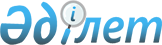 Об установлении норматива отчисления части чистого дохода коммунальных государственных предприятий Железинского районаПостановление акимата Железинского района Павлодарской области от 24 апреля 2020 года № 121/3. Зарегистрировано Департаментом юстиции Павлодарской области 28 апреля 2020 года № 6811
      В соответствии с подпунктом 2) пункта 1 статьи 31 Закона Республики Казахстан от 23 января 2001 года "О местном государственном управлении и самоуправлении в Республике Казахстан", пунктом 2 статьи 140 Закона Республики Казахстан от 1 марта 2011 года "О государственном имуществе", акимат Железинского района ПОСТАНОВЛЯЕТ: 
      1. Установить норматив отчисления части чистого дохода коммунальных государственных предприятий Железинского района, согласно приложению к настоящему постановлению.
      2. Контроль за исполнением настоящего постановления возложить на курирующего заместителя акима района.
      3. Настоящее постановление вводится в действие по истечении десяти календарных дней после дня его первого официального опубликования. Норматив отчисления части чистого дохода коммунальных
государственных предприятий Железинского района
					© 2012. РГП на ПХВ «Институт законодательства и правовой информации Республики Казахстан» Министерства юстиции Республики Казахстан
				
      Аким Железинского района

К. Кашкиров
Приложение
к постановлению акимата
Железинского района
от 24 апреля 2020 года № 121/3
Чистый доход до 3 000 000 тенге
5 процентов с суммы чистого дохода
Чистый доход от 3 000 001 тенге до 50 000 000 тенге
150 000 тенге + 10 процентов с суммы, превышающей чистый доход в размере 3 000 000 тенге
Чистый доход от 50 000 001 тенге до 250 000 000 тенге 
4 850 000 тенге + 15 процентов с суммы, превышающей чистый доход в размере 50 000 000 тенге
Чистый доход от 250 000 001 тенге до 500 000 000 тенге
34 850 000 тенге + 25 процентов с суммы, превышающей чистый доход в размере 250 000 000 тенге
Чистый доход от 500 000 001 тенге до 1 000 000 000 тенге
97 350 000 тенге + 30 процентов с суммы, превышающей чистый доход в размере 500 000 000 тенге
Чистый доход от 1 000 000 001 тенге и свыше
247 350 000 тенге + 50 процентов с суммы, превышающей чистый доход в размере 1 000 000 000 тенге